Annual Admission Notice in respect of admissions to the 2023/2024 school yearA copy of the school’s Admission Policy and the Application Form for Admission for the 2023/2024 is available as follows: To download at: www.rathns.ie On request: By emailing office@rathns.com or writing to above addressPart 1 - Admissions to the 2023/2024 school yearApplication and Decision Dates for admission to Sacred Heart N.S., RathThe following are the dates applicable for admission to Junior Infants:Special Class for Children with Autism Application and Decision Dates for admission to Sacred Heart N.S., RathThe following are the dates applicable for admission to our special class for children with autism:Note: the school will consider and issue decisions on late applications in accordance with the school’s Admission Policy*Failure to accept an offer within the prescribed period above may result in the offer being withdrawnNumber of Places being made Available in 2023-2024 School YearPart 2 - Admissions for the 2022/2023 School Year In respect of the 2022/2023 school year, the total number of applications for admission for our special classes for children with autism received by the school was 6.Scoil Náisiúnta an Chroí Ró-Naofa       Uimhir Rolla: 13741Q       Fón: 057-8626270          E-mail: office@rathns.com                        principal@rathns.com      Web: www.rathns.ie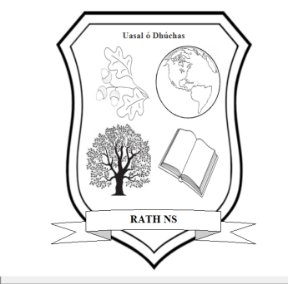         An Ráth  Bailebriotás,      Portlaoise,      Co. Laois       R32Y510   The school will commence accepting applications for admission on  January 5th 2023The school shall cease accepting applications for admission on  January 27th 2023The date by which applicants will be notified of the decision on their application is     February 17th 2023The period within which applicants must confirm acceptance of an offer of admission isMarch 3rd 2023The school will commence accepting applications for admission on  January 5th 2023The school shall cease accepting applications for admission on  January 27th 2023The date by which applicants will be notified of the decision on their application is     February 17th 2023The period within which applicants must confirm acceptance of an offer of admission isMarch 3rd 2023The number of places being made available in Junior Infants 26The number of places being made available in the Special Class for children with autism 3Breakdown of places allocated for the 2022/2023 school year:Breakdown of places allocated for the 2022/2023 school year:Number of places available:0Number of applications received:6Number of Offers made and accepted under each criteria:N/ATotal number of offers made0Number of names placed on waiting list for the school year concerned.6